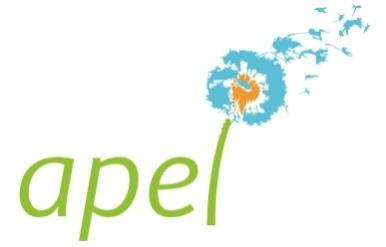 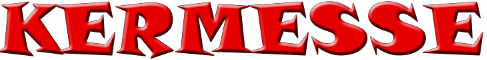               De l’APEL Sainte-Marie-Des-UrsulinesSuite aux épisodes caniculaires  du mois de juin 2019, nous avons dû annuler la Kermesse de fin d’année. Nous avons le plaisir de vous annoncer qu’elle est reportée au vendredi 4 octobre.16h30 : Ouverture des stands jeux et restauration (tickets en prévente)20h00 : Soirée Rencontre et Retrouvailles Veuillez nous retourner les bulletins remplis dans la boite aux lettres de l’APEL au secrétariat de l’école ou via notre mail : smuapel@gmail.com.Venez nombreux !!! MESSAGE IMPORTANT !!La kermesse représente toujours un évènement important pour l’école et vos enfants. L’équipe enseignante, tout le personnel de l’établissement et les parents d’élèves œuvrent à rendre cet évènement agréable et convivial. Pour une fête réussie, nous avons besoin d’un peu de votre temps pour tenir les différents stands et assurer le confort de tous.Aussi, nous lançons un appel à tous les parents pour nous aider le jour J !L’intégralité des bénéfices serviront à financer et organiser des projets et sorties le long de l’année scolaire. Merci à Vous !Le conseil d’administration de l’APEL Sainte-Marie-Des-UrsulinesBULLETIN DE PARTICIPATION POUR AIDER aux préparatifs de la kermesseCivilité : Mme / Mlle / Mr			Nom et prénom : Téléphone :					Adresse Mail : 	Veuillez contacter : Laetitia Delsol au 06.03.80.44.99 ou par mail laetitia.delsol@gmail.com.                                   Laetitia Despas au 06.87.07.02.35 ou par mail ou par mail latatialebouvier@yahoo.frBULLETIN DE PREVENTE (jusqu’au 30 septembre 2019) des tickets pour les stands (jeux et restauration)Les préventes de tickets de l’année dernière sont reportéesNom de famille :							Nombre de participants :Soit un total de :                 €Règlement chèque à l'ordre APEL SMU à déposer dans la boite aux lettres de l’APEL SMU à l’entrée de l’établissement  le 30/09/18 au plus tard.10 tickets : 10€25 tickets (5 tickets gratuits en prévente) : 20€Nombre de tickets souhaités :Nombre de tickets souhaités :Nombre de tickets souhaités :